En Ciudad Guzmán, Municipio de Zapotlán el Grande, Jalisco, siendo las 15:45 quince horas con cuarenta y cinco minutos  del día viernes 23 veintitrés, de diciembre del año 2022 dos mil veintidós, y con fundamento en lo dispuesto por el Artículo 47 fracción III, de la Ley del Gobierno y la Administración Pública Municipal del Estado de Jalisco, se reunieron en la Sala de Ayuntamiento ubicada en la planta alta de la Presidencia Municipal, los Regidores del Ayuntamiento Constitucional 2021-2024 dos mil veintiuno, dos mil veinticuatro, para efectuar Sesión Pública Extraordinaria de Ayuntamiento No. 41 cuarenta y uno, virtual, con fundamento en lo dispuesto por los numerales 33 Bis de la Ley de Gobierno y la Administración Pública Municipal del Estado de Jalisco, en relación con el Artículo 20 del Reglamento Interior del Ayuntamiento de Zapotlán el Grande, Jalisco- - - - - - - - - - - - - - - - - - - - - - - - - PRIMER PUNTO: Lista de asistencia, verificación de quórum e instalación de la Sesión. - - - - - - - - - - - - - - - - - - - - - - - - - -C. Secretaria General Claudia Margarita Robles Gómez: Buenas tardes Señores Regidores, vamos a dar inicio a esta Sesión de Ayuntamiento, permitiéndome como primer punto pasar lista de asistencia. C. Presidente Municipal Alejandro Barragán Sánchez. C. Síndica Municipal Magali Casillas Contreras. C. Regidores: C. Betsy Magaly Campos Corona. C. Ernesto Sánchez Sánchez. C. Diana Laura Ortega Palafox. C. C. Víctor Manuel Monroy Rivera. C. Jesús Ramírez Sánchez. C. Marisol Mendoza Pinto. C. Jorge de Jesús Juárez Parra. C. Eva María de Jesús Barreto. C. Laura Elena Martínez Ruvalcaba. C. Raúl Chávez García. C. Edgar Joel Salvador Bautista. C. Tania Magdalena Bernardino Juárez. C. Mónica Reynoso Romero. C. Sara Moreno Ramírez. Señor Presidente, le informo a Usted la asistencia de 15 Integrantes de este Ayuntamiento (más adelante se incorpora a la Sesión la C. Regidora Sara Moreno Ramírez), por lo cual certifico la existencia de quórum legal. C. Presidente Municipal Alejandro Barragán Sánchez: Muchas gracias Secretaria, muy buenas tardes a todos compañeros Regidores. Una vez integrado este Ayuntamiento, declaro formalmente instalada esta Sesión Extraordinaria No. 41 cuarenta y uno, proceda al desahogo de la Sesión, Señora Secretaria. - - - - - - - - - - - - - - SEGUNDO PUNTO: Lectura y aprobación del orden del día. -  PRIMERO: Lista de asistencia, verificación de quórum e instalación de la Sesión. - - - - - - - - - - - - - - - - - - - - - - - - - - - SEGUNDO: Lectura y aprobación del orden del día. - - - - - - - TERCERO: Dictamen que propone la autorización del presupuesto de egresos para el ejercicio fiscal 2023. Motiva el C. Regidor Jorge de Jesús Juárez Parra.  - - - - - - - - - - - - - - - CUARTO:  Clausura de la Sesión. - - - - - - - - - - - - - - - - - - - -  C. Secretaria General Claudia Margarita Robles Gómez: Señores Regidores, está a su consideración el orden del día propuesto para esta sesión, quienes estén a favor de aprobarlo les pido levanten su mano. C. Regidora Tania Magdalena Bernardino Juárez: Si me permite secretaria, solicito una intervención antes de que se apruebe el orden del día. Quisiera citar el artículo 20 bis del Reglamento Interior del Ayuntamiento de Zapotlán el Grande y quiero leerlo textualmente: artículo 20 bis Son Sesiones a distancia, las que se realicen excepcionalmente, empleando medios telemáticos, electrónicos, ópticos o cualquier otra tecnología. Así mismo se contemplan cuales los casos o excepciones en las que se puede llevar a cabo una sesión a Distancia, de la manera  en que lo estamos haciendo hoy, el número uno es en caso de contingencias sanitarias declarada por autoridad competente, el número dos, en caso de fuerza mayor o casos fortuito decretado por autoridad competente y en este sentido secretaria no tenemos ninguna de estas dos causales, ni existe un fundamento legal para llevar a cabo esta sesión a través de medios electrónicos, no hay una contingencia declarada por autoridad competente, no hay caso fortuito o de fuerza mayor decretado por autoridad competente, y teniendo en cuenta la importancia del tema que se va a tratar, como lo es el presupuesto de egresos, considero que no podemos tratar esta sesión a través de medios electrónicos, o de la manera en que se está llevando a cabo, tendríamos que agendarla en una sesión pública como siempre se hace en donde esté presente por supuesto el Presidente, el pleno de los integrantes de los regidores, para poder llevar a cabo el debate, es cuanto. C. Regidora Laura Elena Martínez Ruvalcaba: Gracias, compañeros buenas tardes a todos los que están aquí presencialmente y los que se encuentran de manera remota, quiero hacer de su conocimiento lo que habla la fracción tercera del artículo 24 bis del Reglamento Interior del Ayuntamiento de Zapotlán el Grande, respecto a las Sesiones a Distancia, dice que el Presidente conducirá las sesiones presencialmente desde el Salón de Sesiones del Ayuntamiento con la presencia física del Secretario General, y a falta de éste del Síndico Municipal,  los regidores que deseen participar podrán estar presentes podrán hacerlo en los términos ordinarios, en caso de contingencia sanitarias deberán atender a las medidas preventivas recomendadas por la autoridad sanitaria, igualmente tenemos dudas si esta sesión se está llevando a cabo la transmisión en vivo, el artículo 24 ter en su fracción tercera dice que las sesiones deberán transmite en vivo para los integrantes del Ayuntamiento en el propio salón de Sesiones así como para el público en general, debiendo contar con un soporte de grabaciones que garantice el testimonio de las participaciones de todos los integrantes y también el artículo 24 quinquies que el presidente Municipal deberá convocar a sesiones con cuando menos 12 horas de anticipación, debiendo acreditar en la convocatoria el cumplimiento del supuesto previsto en el artículo 20bis, es el que le dio lectura mi compañera Regidora Tania, y que evidentemente estamos infringiendo, el Presidente Municipal no se encuentra en el Salón de Sesiones, a menos que me digan lo contrario y no se cumplió de sesión a distancia, el oficio que se nos hizo llegar viene signado  únicamente por la Secretaria Genera, es por eso que no estamos en condiciones de llevar a cabo una sesión a distancia, más esta sesión que es de suma relevancia, es cuanto. C. Presidente Municipal Alejandro Barragán Sánchez: Gracias secretaria, en un grupo donde estamos todos en whatsApp, adelante creo que de manera apresurada por el apoyo y comprensión, como muchos de ustedes lo deben saber justo está madrugada mi suegro fue internado de Urgencias y murió por una infección de COVID, estuve expuesto durante toda la madrugada y toda la mañana con familiares de mi esposa quienes también resultaron positivos a COVID y aunque yo esta mañana me hice una prueba y salí negativo, soy un factor de riesgo, no solo para las compañeras y compañeros regidores que deseen estar en la Sala de Ayuntamiento sino precisamente para los compañeros de comunicación social, de la Secretaría General que hacen la asistencia para la cobertura de esta sesión de Ayuntamiento, desafortunadamente existe un reglamento que no prevé está situación en particular y yo adelante solicitarles a ustedes la comprensión de esta situación y su apoyo, pero sino es así estoy en la presidencia en 15 quince minutos, para que pueda desarrollarse está sesión, si es que ese es el motivo de que se posponga, únicamente rogarles que si me convierto en un factor de riesgo para las compañeras y compañeros que están en el Ayuntamiento, si es así entonces me desplazo inmediatamente para allá, estaré en diez minutos, pero si es esa la intención voy para allá, si desafortunadamente a pesar de la circunstancia tan excepcional, tan fortuita, no genera en ustedes empatía ni solidaridad, entonces, no se si alguien quisiera opinar algo más al respecto, pero yo estoy en toda la disposición de solamente por responsabilidad, y por no poder en riesgo a los compañeros,  es que decidí no asistir, me siento sin ningún síntoma, sin embargo creo es prudente esperar a tener la certeza de que no esté yo contagiado, y no ser un factor de riesgo, es cuanto secretaria. C. Regidora Tania Magdalena Bernardino Juárez: Gracias secretaria, efectivamente nos comunicó el presidente a través del grupo del chat de este Ayuntamiento, lo cual entendemos perfectamente y reitero mis condolencias sin embargo considerando la importancia que tiene el tema del presupuesto de egresos no podemos llevarla a cabo a través de una sesión virtual, esta sesión estaba convocada para una sesión Pública Extraordinaria de Ayuntamiento, donde estuviera presente el personal de comunicación social para que está sesión pudiera ser transmitida totalmente en vivo, en donde se cumpliera con todos esos requisitos de ley, acabo de citarles hace un momento el artículo 20 bis del Reglamento Interior del Ayuntamiento de Zapotlán el Grande, que precisamente nos da, comenta el Regidor Jorge que hay algo de eco, no se si puedan bajarle a sus micrófonos para que todos puedan escuchar mejor, mi micrófono lo tengo en la parte más baja para que no haya interferencia, gracias, como les comentaba el artículo 20 bis nos determina cuales son las sesiones, que en caso fortuito o por alguna emergencia sanitaria pueden ser celebradas a distancia por medios electrónicos así mismo quisiera citar el articulo 33bis del propio reglamento del ayuntamiento y nos dice que las votaciones a los reglamentos municipales, la designación, elección, ratificación o insaculación de servidores públicos o asuntos legales o de propiedad, la suspensión de un servidor público, no se pueden  desahogar mediante una sesión a distancia, el presupuesto de egresos puede considerarse un ordenamiento municipal, puesto que contiene las bases y los lineamientos en el que se va a regir el próximo año y debe ser aprobado por el Congreso del Estado por lo cual considero que estamos fuera del marco legal para llevar a cabo esta Sesión de Ayuntamiento aun cuando estuviera presente el Presidente, porque se va a llevar a cabo por medios electrónicos y no estar presente comunicación social y no se está cumpliendo con éstos requisitos estamos ante una falta ante los propios ordenamientos, y si el presidente no pudiera estar presente, también hemos designado en los primeros acuerdos de Ayuntamiento quien pudiera suplir sus ausencias para que pudiera llevar a cabo esta sesión con estos requisitos, es cuanto. C. Secretaria General Claudia Margarita Robles Gómez: Bien nada más por parte de la Secretaría, quisiera comentar algunos puntos, el oficio que se les envió está fundado y motivado en lo previsto por la Ley del Gobierno y la Administración Pública Municipal para el Estado de Jalisco,  en el caso que nos ocupa es de explorado derecho que si se trata de un caso fortuito o de fuerza mayor, independientemente de lo que se decida quiero dar mi postura como  parte informativa y como parte de la Secretaría, si está previsto en la ley y la Ley del Gobierno y la Administración Pública Municipal no lo reduce a epidemias, siendo el artículo 33 bis, en el caso concreto que nos ocupa que no es de aquellas que se prohíbe para que pueda llevarse en sesión virtual, como lo manifiesta la Regidora Tania, con todo el respeto. Tercer punto el Presidente solamente puede ser suplido para asuntos administrativos, se encuentra publicado en la Gaceta, y es hasta por 72 horas, como bien lo dice usted su suplente es la Sindico Magali Casillas Contreras, sin embargo no puede tener los mismos derechos ni representación en la Sesión de Ayuntamiento, entonces no es esa la solución, no es ese tipo de suplencia, contrario a lo que manifiesta la Regidora Tania, quiero dejarlo claro, para que no haya mala información, y aunque hubiera un suplente o se retirará, únicamente para dirigir la sesión de Ayuntamiento, y no puede votar, entonces no son los mismos efectos del suplemente que se nombró para un máximo de 72 horas que es la licenciada Magali, tiene los efectos para las 72 horas, quiero aclarar ese punto; el cuarto punto decirles que es cierto como lo dice la Regidora Laura Elena Martínez Ruvalcaba que el Presidente debe presidir la sesión junto con el Secretario desde la Sala de Ayuntamiento, también es cierto que la de la voz como mi personal de la Secretaría e incluso el personal de comunicación social, no estamos de acuerdo en que se nos pusiera en riesgo,  si es que hubiera tenido contacto con personas con riesgo de COVID, porque ustedes como regidores si tenían el derecho de estar en otro lugar, pero su servidora no, ni mi personal,  entonces nosotros si manifestamos nuestra inconformidad, porque están poniendo en riesgo nuestra salud, porque ustedes  por Ley pueden estar donde ustedes quieran, y yo no, yo si necesito estar obligadamente en el salón de sesiones y eso se nos hizo una cuestión que afectaba nuestra salud y por eso pedimos que si iba a ser virtual el presidente estuviera fuera de la Sala de Cabido, porque también porque mis compañeros no querían estar en riesgo y creo que es algo que en todo caso esa reglamentación si nos ponen a fuerza a estar en riesgo en lo que a mí respecta, entonces se está violentando mi derecho a la salud, y si vamos a hablar de derechos, igual derecho tienen los trabajadores a los regidores, es cuanto. C. Regidora Laura Elena Martínez Ruvalcaba: He escuchado muy atentamente esta parte final de sus argumentaciones y tiene usted toda la razón del mundo, se tiene que cuidar la salud de todos, tanto de los miembros del Ayuntamiento como del personal que nos asiste,  ciertamente como usted lo señala muy asertivamente a nosotros nos da la facilidad en conectarnos en nuestro domicilio y a ustedes no, pero precisamente estamos comentando en esta sesión la manera de haberla hecho virtual no fue la correcta, la manera más fácil de haberla desahogado esta sesión hubiera sido posponiéndola a el lunes, martes o el día que el Presidente y las demás personas pudieran estar seguras y tranquilas de  no tener el contagio del COVID y habernos citado, no es la primera vez que una sesión se difiere, si se tiene que posponer en este momento, por usted y por su personal, existen todos los argumentos y  tiene toda la razón para que esta sesión extraordinaria se hiciera totalmente otro día, es cuanto. C. Regidora Tania Magdalena Bernardino Juárez: Gracias secretaria, solamente un comentario, aunque ya se adelantó la regidora Laura, la  propuesta es que esta sesión pueda ser reagendada en una próxima fecha creo que estamos aún en tiempo para la aprobación del presupuesto de egresos pero que se cumpla con todos los requisitos para que no vayamos a recaer en ilegalidad, respeto mucho su opinión Secretaria, sin embargo no la comparto, pues la interpretación que está dando de la Ley de la Administración Pública no es totalmente certera, con todo lo que se puede o no se puede respecto al presupuesto de egresos, con todo respecto a lo que el propio presupuesto puede recaer en un ordenamiento municipal, considero no es conveniente en este momento el presupuesto pueda ser aprobado por el Congreso del Estado, cumpla con todos los requisitos que establece la norma, no se vaya a dar un paso que al final de cuentas nos pudiera perjudicar más de lo que pudiera beneficiarnos, en ese sentido quisiera Secretaria solicitar se pusiera a consideración el valorar el desahogo de esta sesión en una nueva fecha, es cuanto. C. Regidor Jorge de Jesús Juárez Parra: Que tal, buenas tardes compañeros las exposiciones tanto jurídicas y las exposiciones empáticas un poco de lo que sucedió, imprevistos que no se puede llevar con control,  el presidente expone que debemos ver este tema con empatía, sin embargo resultamos todos muy legalistas, estamos todavía en tiempo de aprobar el presupuesto la próxima semana, tenemos hasta el día 30 de diciembre de este año, claro implica atrasar el trabajo de la tesorería, la realidad de las cosas el Presidente Municipal quiso ser empático en su comunicado hacia nosotros,  lo que hace la Secretaria General con todo derecho respecto a sus trabajadores,  la gente que trabaja con ella, todos deberíamos ser empáticos con lo que dice la Secretaria general como con lo que le aconteció al presidente y sin embargo no pasa nada, lo podemos ver la próxima semana;  el estar alegando estamos alegando si es correcto o no, porque llevamos media hora alegando, si es correcto o no, más bien quisimos manejar esto como una situación empatía, pero empatía no la hay y creo estamos desgastándonos en ese intento de que todos seamos empáticos, bueno yo quiero proponer a este Pleno del Ayuntamiento, vamos suspendiendo esta sesión, salvo que alguien tenga otra propuesta más, lo dejamos para otra sesión, porque también la sindico Magali que tiene indicios también de COVID, si en dado caso  continua esta sesión lo hacemos en línea, y para evitar  el eco, la falta de internet, podemos hacerlo  todos desde nuestras casas, esta es una propuesta, ya ustedes compañeros lo deciden, es cuanto. C. Presidente Municipal Alejandro Barragán Sánchez: Gracias secretaria, yo agradezco las palabras de mi compañero Jorge, en las que encuentro la empatía que creía tener en el Ayuntamiento, la verdad es que la infección de un familiar cercano, la muerte de un familiar cercano no estaba previsto en mi agenda el día de hoy, lo lamento muchísimo, pero en el caso de que pudiéramos descartar (y le pregunto a la Sindico) que un presupuesto de egresos no sea considerado como un ordenamiento municipal, para que pueda ser votado en una sesión ordinaria o extraordinaria virtual, y que estoy de acuerdo con lo que expone el compañero Jorge, aunque si el pretexto es que no se convocó con 12 doce horas de anticipación, entonces que se convoque hoy a las seis de la tarde para sesionar mañana a las seis de la mañana; para que sea virtual y cada uno desde sus casas podamos sesionar, lamentablemente no puedo garantizar que la próxima semana  esté en condiciones de presentarme en el Ayuntamiento, o cualquiera de nosotros este en condiciones de presentarse en el Ayuntamiento, parece que la circunstancia que se está argumentando para que no se lleve a cabo loa presente sesión es bastante endeble y obedece a otros fines distintos de los que debería de convocarnos al Ayuntamiento, creo que quienes tuvieran la voluntad de participar y de emitir un voto con respecto al presupuesto de egresos, porque ya hemos tenido sesiones virtuales, estamos teniendo una sesión y que creo que estamos en condiciones de hacerlo en este momento, pero si el pretexto es que no se convocó con las 12 doce horas de anticipación, pues convoquémosla un poco más tarde para hacerla mañana a primera hora, es cuanto señora secretaria. C. Síndica Municipal Magali Casillas Contreras: Buenas tardes compañeros, he estado escuchando detenidamente  a todos los que han estado interviniendo, de verdad se me hace muy lamentable la poca empatía, así lo vamos a llamar,  que hay,  y que en una circunstancia como ésta a cualquiera le puede pasar, a cada uno de nosotros pudo habernos ocurrido, en efecto traigo en estos momentos sospechas de COVID,  lo hablamos también con las Secretaria General, legalmente esta debidamente soportado y más en un tema de salud, osea que vamos a esperar un decreto estatal o federal que haya como para cerrar un establecimiento, que sea declarada una contingencia, o como dice la Secretaria que algunos de los compañeros ante la situación nos estarían trasladando la responsabilidad  a cada uno de nosotros por acudir a esta sesión con sospecha de esta enfermedad (COVID), sin embargo para mi jurídicamente está debidamente sustentando lo que está argumentando la Secretaria General, y ¿qué es lo que les marca la diferencia? la información la tenemos, la oportunidad de debatir está, no se está cuartando ningún derecho para debatir la aprobación de este presupuesto, estamos dentro del marco normativo, y quien pudiera decir lo contrario, pues bueno, un tribunal; sin embargo ante un tema de salud pública como la que estamos viviendo en estos momentos y la responsabilidad también que tenemos en el tema de la aprobación del presupuesto y máxime que la información la hemos tenido con la debida anticipación, y si el tema como lo dice el presidente es que no se convocó con una anticipación de doce horas para que se realice en una sesión virtual, no proveer esa circunstancia, bien entonces  que se convoque efectivamente con las doce horas, pero para mi en este momento jurídicamente se satisfacen todos los requisitos y no habría ningún impedimento para sesionar, puesto que está convocada y  está ajustada a la ley, es cuanto. C. Presidente Municipal Alejandro Barragán Sánchez: Le pido Secretaria que convoque a la votación. C. Secretaria General Claudia Margarita Robles Gómez: Gracias presidente, de todas formas solo aclarar como lo menciona la Sindica Municipal que  la convocatoria estaba hecha en tiempo y forma, solamente se cambió la forma por el hecho del caso fortuito;  tienen abiertos sus  micrófonos, voy a cerrarlos  e ir dando el uso de la voz como corresponda, solamente le pido al Regidor  Víctor Monroy que accione su cámara para poder observar si está presente, y  ver en caso de no escuchar, poder ver el sentido de su voto, gracias, entonces queda a su consideración el orden del día, para que quienes estén a favor de votarlo en los términos propuestos lo manifiesten levantando su mano… 10  votos a favor. 6 votos en contra de los CC. Regidores: Mónica Reynoso Romero, Edgar Joel Salvador Bautista, Laura Elena Martínez Ruvalcaba, Raúl Chávez García, Sara Moreno Ramírez, y Tania Magdalena Bernardino Juárez. Aprobado por mayoría absoluta. - - - - - - - - - - - - - - - - - - - - - - - - - - - - - - - - - - - - - C. Regidora Tania Magdalena Bernandino Juárez: una moción solamente,  en virtud de los argumentos que ya fueron anteriormente expuestos y en vista de que el orden del día fue aprobado por la mayoría del Pleno del Ayuntamiento, quisiera reiterar que mi postura y la de algunos compañeros que se encuentran aquí conmigo presentes, definitivamente no podemos legitimar o avalar un proceso como este sino cumple con los requisitos de ley, no es falta de empatía, sino lo que siempre se ha pedido incluso desde la presidencia hacia acá, el cumplir con la legalidad, POR LO TANTO NOS RETIRAMOS DE ESTA SESIÓN, es cuanto. C. Secretaria General Claudia Margarita Robles Gómez: Solo hace rato se me pasó hacer constar que  siendo las 16:08 dieciséis horas con ocho minutos,  se hiso presente en esta sesión aquí en la Sala de Cabildo la  Regidora Sara Moreno Ramírez, por eso se contabilizó su voto hace unos momentos; bien entonces vuelvo a dar el uso de la voz al Regidor Jorge de Jesús Juárez Parra, para que de lectura al dictamen que se enlistó en el punto número 3 tres, y les vuelvo a pedir a los regidores, si es que no son los que se retiran, Betsy y Víctor Monroy que enciendan su cámara . - - - - - - - - - - - - - - - - - - - - - - - - - - - - TERCER PUNTO: Dictamen que propone la autorización del presupuesto de egresos para el ejercicio fiscal 2023. Motiva el C. Regidor Jorge de Jesús Juárez Parra. C. Regidor Jorge de Jesús Juárez Parra: HONORABLE AYUNTAMIENTO CONSTITUCIONAL DE ZAPOTLÁN EL GRANDE, JALISCO. PRESENTE Quienes motivan y suscriben JORGE DE JESÚS JUÁREZ PARRA, TANIA MAGDALENA BERNARDINO JUÁREZ, MAGALI CASILLAS CONTRERAS, LAURA ELENA MARTINEZ RUVALCABA Y DIANA LAURA ORTEGA PALAFOX, Regidores Presidente y vocales respectivamente de la Comisión Edilicia Permanente de Hacienda Pública y Patrimonio Municipal de este Honorable Ayuntamiento Constitucional de Zapotlán el Grande, Jalisco, con fundamento en lo dispuesto por los artículos 115 fracción II, IV párrafos 4 y 5 y 127 de la Constitución Política de los Estados Unidos mexicanos; 73, 77, 85, 86, 88, 89, 111 y demás relativos y aplicables de la Constitución Política del Estado de Jalisco; 1, 2, 3, 4 punto 124, 27, 37 fracción II, 41, 47 fracción XI, 67 fracción III, 75, 78, 79, y 79 BIS de la Ley de Gobierno y la Administración Pública Municipal para el Estado de Jalisco y sus Municipios; los artículos del 206 al 221 de la Ley de Hacienda Municipal del Estado de Jalisco; 40, 47, 60, 87, 92, 99, 104 al 109, 155, 156, 157, 159 y demás relativos y aplicables del Reglamento Interior del Ayuntamiento de Zapotlán el Grande, presentamos a la consideración del Pleno de este Honorable Ayuntamiento DICTAMEN QUE PROPONE LA AUTORIZACIÓN DEL PRESUPUESTO DE EGRESOS PARA EL EJERCICIO FISCAL 2023, el cual se fundamenta en los siguientes: ANTECEDENTES: I.- La Constitución Política de los Estados Unidos Mexicanos, en su artículo 115 establece que cada municipio será gobernado por un Ayuntamiento, que cada municipio se encuentra investido de personalidad jurídica y patrimonio propio, administrando libremente su Hacienda, la cual se formará de los rendimientos de los bienes que les pertenezcan, así como de las contribuciones y otros ingresos que las legislaturas establezcan a su favor, la fracción IV, inciso c) párrafo tercero del citado artículo establece que los presupuestos de egresos serán aprobados por los ayuntamientos con base en sus ingresos disponibles, y deberán incluir en los mismos, los tabuladores desglosados de las remuneraciones que perciban los servidores públicos municipales, sujetándose a lo dispuesto en el artículo 127 de esta Constitución. Los recursos que integran la hacienda municipal serán ejercidos en forma directa por los ayuntamientos, o bien, por quien ellos autoricen, conforme a la ley; II.- La Constitución Política del Estado de Jalisco establece en su artículo 88 párrafo primero, que los municipios administraran libremente su hacienda, la cual se formará de los rendimientos de los bienes que les pertenezcan, así como de las contribuciones y otros ingresos que el Congreso establezca a su favor; por su parte el artículo 89 del cuerpo de leyes en cita, refiere que los presupuestos de egresos serán aprobados por los ayuntamientos en términos de lo dispuesto por la legislación en materia de disciplina financiera y con base en sus ingresos disponibles, los principios de sostenibilidad financiera, responsabilidad hacendaria y en las reglas establecidas en las leyes municipales respectivas; al respecto, la fracción X del artículo 15 del mismo ordenamiento establece que los presupuestos de egresos de cada municipio, deberán sujetarse a los principios de equilibrio, sostenibilidad, estabilidad financiera y responsabilidad hacendaria. III.- Por su parte, la Ley de Gobierno y la Administración Pública Municipal del Estado de Jalisco, en su artículo 27 párrafo primero, establece que los Ayuntamientos para su estudio y vigilancia y atención de los diversos asuntos que les corresponda conocer, deberá funcionar mediante comisiones; el artículo 37 del mismo ordenamiento, en su fracción II, establece que es obligación del Ayuntamiento aprobar y aplicar su Presupuesto de Egresos, que organicen la administración pública municipal, regulen las materias, procedimientos, funciones y servicios públicos de su competencia y aseguren la participación social y vecinal; así como, que la aprobación del presupuesto de egresos y en su caso la aplicación del gasto público municipal, se sujetaran a las disposiciones y requisitos establecidos en la Ley General de Contabilidad Gubernamental, La Ley de Disciplina Financiera de las Entidades Federativas y los Municipios, la Ley de Hacienda Municipal del Estado de Jalisco, la Ley de Deuda Pública y Disciplina Financiera del Estado de Jalisco, la Ley de Fiscalización Superior y Rendición de Cuentas del Estado de Jalisco y sus Municipios y las normas que para tal efecto emita el Consejo Nacional de Armonización Contable; en el mismo contexto el artículo 79 del ordenamiento legal en cita, establece que el Congreso del Estado debe aprobar las leyes de ingresos de los municipios sujetándose a las disposiciones y requisitos establecidos en la Ley de Disciplina financiera de las Entidades Federativas y los Municipios. Los presupuestos de egresos deber ser aprobados por los Ayuntamientos, con base en sus ingresos disponibles, de conformidad con la ley de Hacienda Municipal del Estado de Jalisco y los criterios generales de política económica. Los presupuestos municipales estarán basados en los programas que señalen los objetivos y las metas con base en indicadores de desempeño. Los indicadores de desempeño corresponden a un índice, medida, cociente o fórmula que permita establecer un parámetro de medición de lo que se pretende lograr en un año expresado en términos de cobertura, eficiencia, impacto económico y social, calidad y equidad. Los presupuestos de egresos deberán ser congruentes con los criterios generales de política económica y las estimaciones de las participaciones y transferencias federales etiquetadas que se incluyan no deberán exceder a las previstas en la iniciativa de la Ley de Ingresos de la Federación y en el Proyecto de Presupuesto de Egresos de la Federación, así como aquellas transferencias de la Entidad Federativa correspondiente. De igual manera el artículo 79 Bis menciona que la iniciativa de presupuesto de egresos podrá contemplar los resultados de las consultas de participación social, realizadas previamente a través de las dependencias municipales competentes. El presupuesto de egresos aprobado debe contar con las partidas cuya ejecución se haya decidido a través de la consulta social, como presupuesto participativo. IV.-  En los numerales 206 al 221 de la Ley de Hacienda Municipal del Estado de Jalisco, regula la preparación, estructura, la iniciativa, así como el ejercicio del gasto; menciona que para la formulación del proyecto de presupuesto de egresos del gobierno municipal, elaborarán sus anteproyectos con base en los programas respectivos, ajustándose a los principios de racionalidad, austeridad en los programas respectivos, ajustándose a los principios de racionalidad, austeridad, disciplina presupuestal, motivación, certeza, equidad, proporcionalidad y perspectiva de género, así como a los montos que establezca el Presidente Municipal, por conducto de la Tesorería o el área Encargada de la Hacienda ajustándose en todo momento, a lo dispuesto en la legislación local aplicable, la Ley de Fiscalizalización Superior y Rendición de Cuentas del Estado de Jalisco y sus Municipios, en la Ley Nacional de Armonización Contable, la Ley de Disciplina Financiera de la Entidades Federativas y los Municipios y las normas que emita el Consejo Nacional de Armonización Contable, los cuales deberán ser congruentes con los planes estatales y municipales de desarrollo y los programas derivados de los mismos. V.- En cumplimiento del artículo 216 de la Ley de hacienda Municipal del Estado de Jalisco, en el Punto 4 del orden del día, de la Sesión Pública Extraordinaria de Ayuntamiento número 37 de fecha 01 de Diciembre de 2022, el Presidente Municipal presentó y entregó a cada uno de los integrantes del Pleno de este Honorable Ayuntamiento, el Proyecto de Presupuesto de Egresos para el ejercicio fiscal 2023; turnándose en base a su competencia y para su dictaminación a la Comisión Edilicia Permanente de Hacienda Pública y Patrimonio Municipal. VI.- En estricta observancia a lo señalado por el Artículo 218 de la Ley de Hacienda Municipal del Estado de Jalisco, que establece que el Presupuesto de Egresos deberá ser aprobado a más tardar el 30 de diciembre del año anterior al que se deberá aplicar, considerando su actividad económica preponderante, la extensión de su territorio, las actividades prioritarias de sus habitantes, la amplitud de sus servicios públicos, la forma y la distribución de la población, la prioridad de la obra pública y sus endeudamientos, se presenta a continuación el Presupuesto de Egresos que deberá regir para el ejercicio fiscal 2023, elaborado con una política de austeridad en el gasto, con base en sus ingresos disponibles, planes municipales de desarrollo, programas que señalen objetivos, las metas con base en indicadores de desempeño y las unidades responsables de su ejecución, traducidos en capítulos, conceptos y partidas presupuestales, así como a los principios de racionalidad, austeridad, disciplina presupuestas, motivación, certeza, equidad y proporcionalidad; mismo que se establece en la cantidad de $530,220,945.86, el cual se desglosa a continuación: VII.- Por lo que, de conformidad con lo dispuesto en los artículos 115 fracción II, IV párrafos 4 y 5 y 127 de la Constitución Política de los Estados Unidos mexicanos; 73, 77, 85, 86, 88, 89, 111 y demás relativos y aplicables de la Constitución Política del Estado de Jalisco; 1, 2, 3, 4 punto 124, 27, 37 fracción II, 41, 47 fracción XI, 67 fracción III, 75, 78, 79, y 79 BIS de la Ley de Gobierno y la Administración Pública Municipal para el Estado de Jalisco y sus Municipios; los artículos del 206 al 221 de la Ley de Hacienda Municipal del Estado de Jalisco; 40, 47, 60, 87, 92, 99, 104 al 109, 155, 156, 157, 159 y demás relativos y aplicables del Reglamento Interior del Ayuntamiento de Zapotlán el Grande, la Comisión Edilicia Permanente de Hacienda Pública y Patrimonio Municipal, se avocó al estudio, aprobación, y dictaminación del Proyecto de Presupuesto de Egresos del Municipio de Zapotlán el Grande, Jalisco, para el ejercicio fiscal 2023. VIII.-  Visto lo anterior, conforme a lo normado por los artículos 8 bis, 201, 202, 205 fracción III, 206 al 218 y demás relativos y aplicables de la Ley de Hacienda Municipal del Estado de Jalisco, que establece que una vez estudiado y revisado el proyecto de gasto público, el monto del mismo será aprobado por el Pleno de este Honorable Ayuntamiento, para erogar dicho gasto, por el periodo de un año, a partir del día 1 primero de Enero y hasta el 31 de diciembre del año 2023; gasto que se encuentra reflejado y presentado por capítulos. Por los motivos y fundamentos antes expuestos, esta Comisión Edilicia Permanente de Hacienda Pública y Patrimonio Municipal dictamina bajo los siguientes: CONSIDERANDOS: I.- Con fundamento en lo dispuesto por los artículos 37, 40, 42, 60, 71 y demás relativos y aplicables del Reglamento Interior del Municipio de Zapotlán el Grande, que se refieren al funcionamiento del Ayuntamiento y sus Comisiones; en sesiones de la Comisión Edilicia Permanente de Hacienda Municipal y Patrimonio Municipal, celebradas los días 7, 8, 9 y 14 de diciembre del presente año 2022, con una duración de tres horas cada una, a excepción de la señalada para el día 09 de diciembre que fue suspendida por falta de Quorum; una vez propuesto, analizado y estudiado el Proyecto del Presupuesto de Egresos para el Ejercicio Fiscal 2023, basado en el documento técnico presentado por la Encargada de la Hacienda Municipal, y en cumplimiento con los lineamientos y estructura que señala el artículo 214 de la Ley de Hacienda del Estado de Jalisco, los Regidores integrantes de esta Comisión Edilicia Permanente de Hacienda Pública emite la siguiente votación, respecto de las modificaciones y adiciones que se hicieron al Proyecto de Presupuesto de Egresos para el Ejercicio Fiscal 2023, y que se hacen consistir en: CAMBIOS PROPUESTOS AL PROYECTO DE PRESPUESTOS DE EGRESOS PARA EL EJERCICIO FISCAL 2023 PRESENTADO EL 1 DE DICIEMBRE 2022: En virtud de que serán reinstalados 3 Servidores Públicos, se modifica el capítulo 1000, variando el proyecto de Presupuesto de Egresos para el Ejercicio Fiscal 2023, de la siguiente manera: MODIFICACIONES AL CAPITULO 1000. Se disminuye:  *$483,539.78 (Cuatrocientos ochenta y tres mil quinientos treinta y nueve pesos 00/100 M. N.), disminuye de Horas Extraordinarias. *$500,000.00 (Quinientos mil pesos 00/100 M. N.), disminuye de compensaciones. Se incrementa: *$92,700.00 (Noventa y dos mil setecientos pesos 00/100 M. N.), de Sueldo base personal permanente. Partida 113. *$586,070.00 (Quinientos ochenta y seis mil setenta pesos 00/100 M. N.), Sueldo base personal eventual. Partida 122. *115,188.33 (Ciento quince mil ciento ochenta y ocho pesos 33/100 M. N.), de Primas de vacaciones, dominical y gratificación de fin de año. Partida 132. *$146,749.25 (Ciento cuarenta y seis mil setecientos cuarenta y nueve pesos 25/100 M. N.), de Aportaciones al sistema para el Retiro. Fondo de Pensiones. Partida 143. *$6,489.00 (Seis mil cuatrocientos ochenta y nueve pesos 00/100 M. N.), de Cuotas para el Fondo de Ahorro y Fondo de Trabajo. Partida 151. *$31,415.00 (Treinta y un mil cuatrocientos quince pesos 00/100 M. N.), de Otras prestaciones sociales y económicas. Partida 159. *$4,928.20 (Cuatro mil novecientos veintiocho pesos 20/100 M. N.), de Estímulos. Partida 171. MODIFICACIONES A LOS CAPITULOS 2000 A 9000.  Se disminuye: *$2,640,825.00 (Dos millones seiscientos cuarenta mil ochocientos veinticinco pesos 00/100 M. N.), disminuye de Sentencias por Laudos. *$    100,000.00 (Cien mil pesos 00/100 M. N.), disminuye Plan Emergente para Atención de Pandemia COVID 19. *$      65,000.00 (Sesenta y cinco mil pesos 00/100 M. N.), disminuye de Fiestas Patrias. *$    110,000.00 (Ciento diez mil pesos 00/100 M. N.), disminuye de Gasto Operativo de Fomento Deportivo.  *$    100,000.00 (Cien mil pesos 00/100 M. N.), disminuye de Consejos Municipales. *$    315,000.00 (Trescientos quince mil pesos 00/100 M. N.), disminuye de Casa de Medio Camino para mujeres, sus hijas e hijos que sufren de violencia. Se incrementa: *$640,825.00 (Seiscientos cuarenta mil ochocientos veinticinco pesos 00/100 M. N.), que se destinan a “Provisión para contingencias y atención a desastres naturales”.  * $2,315,000.00 (Dos millones trescientos quince mil pesos 00/100 M. N.), que se destinan al subsidio otorgado al Organismo Público Descentralizado Sistema Integral para el Desarrollo de la Familia DIF Municipal. * $100,000.00 (Cien mil pesos 00/100 M. N.), que se destinan a “Salud para Todos”. * $100,000.00 (Cien mil pesos 00/100 M. N.), que se destinan a “Excelencia Educativa”. *$  15,000.00 (Quince mil pesos 00/100 M. N.), que se destinan a “Reconocimiento “Jóvenes con talento”. *$  50,000.00 (Cincuenta mil pesos 00/100 M. N.), que se destinan a “Festival del día de Muertos”. *$  50,000.00 (Cincuenta mil pesos 00/100 M. N.), que se destinan a “Premio al Mérito Deportivo”. *$  60,000.00 (Sesenta mil pesos 00/100 m. N.), que se destinan a “Becas de Deportistas de alto rendimiento”.  Los integrantes de la Comisión Edilicia Permanente de Hacienda Pública y Patrimonio Municipal, votaron en lo particular cada una de las modificaciones antes expuestas, de la siguiente manera: 3 votos a favor. Las modificaciones al capítulo 1000 del Proyecto de Presupuesto propuesto en la iniciativa del primero de diciembre de 2022, obedecen al oficio número CGAIG-1934/2022 suscrito por el Licenciado José de Jesús Núñez González en su carácter de Coordinador General de Administración e Innovación Gubernamental de fecha de recepción en la Hacienda Municipal con fecha 29 de Noviembre de 2022, al cual se le dio lectura el día 14 de Diciembre de 2022, en la Continuación de la Vigésima Cuarta Sesión Ordinaria de la Comisión Edilicia Permanente de Hacienda Pública y Patrimonio Municipal. Quedando finalmente los rubros de ingresos y egresos para el ejercicio fiscal 2023, como se describen a continuación,  advirtiendo que no se rebasaron las cantidades, a saber: R E S O L U T I V O S: PRIMERO.- Se aprueba en lo general el Proyecto de Presupuesto de Egresos para el ejercicio 2023, mismas que se contienen en la tabla señalada con anterioridad con las proyecciones presupuestales establecidas en las partidas del presupuesto de Egresos del Municipio de Zapotlán el Grande, Jalisco, por la cantidad de $530,220,945.86 (Quinientos treinta millones doscientos veinte mil novecientos cuarenta y cinco pesos 86/100 M. N.). - - - - - -  	Para quedar de la siguiente manera: SEGUNDO.- Se instruye a la Titular de la Hacienda Municipal, a efecto de que, en coordinación con el Titular de la actual Coordinación General de Administración e Innovación Gubernamental, realicen las adecuaciones y/o modificaciones en la estructura de  los centros de costo asignados para efectos presupuestales y patrimoniales, así como en nómina que se requieran con motivo de la entrada en vigor del Nuevo Reglamento del Gobierno y la Administración Pública Municipal de Zapotlán el Grande, originadas por la creación, fusión, escisión, extinción o cambio de denominación de Unidades Administrativas en la estructura orgánica municipal. TERCERO.-Se reconoce la Estimación de ingresos aprobada por el Congreso del Estado, mediante el Decreto número: 29113 para el ejercicio fiscal 2023, para el Municipio de Zapotlán El Grande, por la cantidad de $530,220,945.86 (Quinientos treinta millones, doscientos veinte mil novecientos cuarenta y cinco pesos 86/100 M.N.). CUARTO.-  Se aprueba el Presupuesto de Egresos del Municipio de Zapotlán El Grande para el Ejercicio Fiscal 2023, por la cantidad de $530,220,945.86 (Quinientos treinta millones doscientos veinte mil novecientos cuarenta y cinco pesos 86/100 M.N.), y sus respectivos anexos que forman parte integral de la presente para todas las disposiciones y efectos legales que haya lugar. QUINTO. En atención a lo establecido en el artículo 72 numeral 1 de la Ley de Compras Gubernamentales, Enajenaciones y Contratación de Servicios del Estado de Jalisco y sus Municipios, se aprueban los montos para el procesamiento de las adquisiciones del municipio con base en los siguientes criterios: Las Adjudicaciones Directas deberán ser autorizadas por el Comité de Adquisiciones, excepto cuando la solicitud sea fundamentada en la fracción IV del artículo 73 Ley de Compras Gubernamentales, Enajenaciones y Contratación de Servicios del Estado de Jalisco y sus Municipios, en dicho caso, únicamente deberá ser rendido un informe ante el Comité, esto según lo dispuesto artículo 74 numeral 1 de la referida ley. Se establece como monto máximo para Fondo Revolvente, la cantidad de hasta $25,000 (veinticinco mil pesos 00/100 M.N.) de conformidad al artículo 46 de la Ley de Compras Gubernamentales, Enajenaciones y Contratación de Servicios del Estado de Jalisco y sus Municipios. SEXTO.-  Se aprueba la Plantilla de Personal prevista en el Presupuesto de Egresos del Municipio de Zapotlán El Grande para el Ejercicio Fiscal 2023, contenida en el Punto número IX del presente Proyecto de Presupuesto. SÉPTIMO.-  Con el objetivo de trabajar bajo los principios de disciplina presupuestal, austeridad, eficacia, eficiencia, transparencia, racionalidad, certeza y legalidad, y para efectos de generar ahorros, se instruye a la Coordinación General de Administración e Innovación Gubernamental para que a través de la Dirección de Recursos Humanos, instrumente las medidas y acciones necesarias para hacer de conocimiento a los trabajadores y continuar la implementación del Programa de Retiro Voluntario 2022-2023 para los Servidores Públicos del Gobierno Municipal de Zapotlán El Grande, previamente aprobado. OCTAVO.-   Se instruye a la Coordinación General de Administración e Innovación Gubernamental, para que a través de la Dirección de Recursos Humanos y en coordinación con la Tesorería, instrumenten los pagos al personal que se adhiera al Programa de Retiro Voluntario 2022-2023 y; así como para que resuelva cualquier controversia derivada de la implementación de estos programas.  Las Reglas de Operación Programa de Retiro Voluntario 2022-2023, emitidos en el año 2022 tendrán vigencia para el ejercicio fiscal 2023. NOVENO.- Por concepto de Ayudas Sociales otorgadas a Instituciones, Organismos y Asociaciones Civiles, así como proyectos con propósitos sociales, con cargo al Capítulo 4000, se encuentran sujetos a la disponibilidad presupuestal que determine la Tesorería apegándose a las reglas de operación que para el Ejercicio Fiscal 2023 se autoricen, por lo que no constituyen derecho alguno a favor de los beneficiarios. DECIMO.- Se considerarán de ampliación automática, sujetas a disponibilidad presupuestal, las siguientes partidas: • Las partidas contenidas dentro del Capítulo 9000 Deuda Pública. • La partida 394 Sentencias y Resoluciones Judiciales. • La partida 396 Otros Gastos por Responsabilidades. • La partida 342 Servicios de Cobranza, Investigación Crediticia y Similar. • La partida 448 Ayudas por Desastres Naturales y Otros Siniestros. DECIMO PRIMERO.- Se faculta a la Tesorería para ampliar las partidas presupuestales correspondientes a los recursos concurrentes del municipio, como consecuencia de las aportaciones que se deriven de los convenios celebrados y aquellas provenientes de donativos o aportaciones de terceros u otros convenios.  DECIMO SEGUNDO. En términos de lo dispuesto en el Clasificador por Objeto del Gasto emitido por el Consejo Nacional de Armonización Contable, se autoriza a la Tesorería para que de conformidad a los requerimientos que se presenten durante el ejercicio fiscal 2023, realice las transferencias presupuestales necesarias para: *Capítulo 1000 Servicios Personales: transferir entre las partidas presupuestales del propio capítulo sin exceder el monto total asignado al mismo. *Capítulos 2000 y 3000: Transferir entre las partidas presupuestales de los propios capítulos de acuerdo a las necesidades de operatividad que se presenten en las dependencias del gobierno municipal. *Capítulos 4000: transferir de acuerdo a las autorizaciones correspondientes y atendiendo a lo que determinen las Reglas de Operación que al efecto se publiquen. *Capítulo 5000 Bienes Muebles: transferir de acuerdo a las necesidades que por operatividad se presenten haciendo uso de la partida en administración correspondiente. *Capítulo 6000 Inversión Pública: transferir los recursos en las partidas presupuestales correspondientes una vez que se cuente con los detalles de los componentes de las obras a ejecutar en el ejercicio fiscal 2023. *Capítulo 9000 Deuda Pública: transferir y o ampliar de acuerdo a las necesidades financieras y por movimientos en las tasas de referencia. DECIMO TERCERO.-  Con fundamento en lo dispuesto en el artículo 12, fracción III del Reglamento Interior de Austeridad y Ahorro de la Administración Pública Municipal, se aprueba el Tabulador de Viáticos para los servidores públicos del Ayuntamiento de Zapotlán El Grande, vigente para el presente Ejercicio Fiscal, para quedar como sigue: 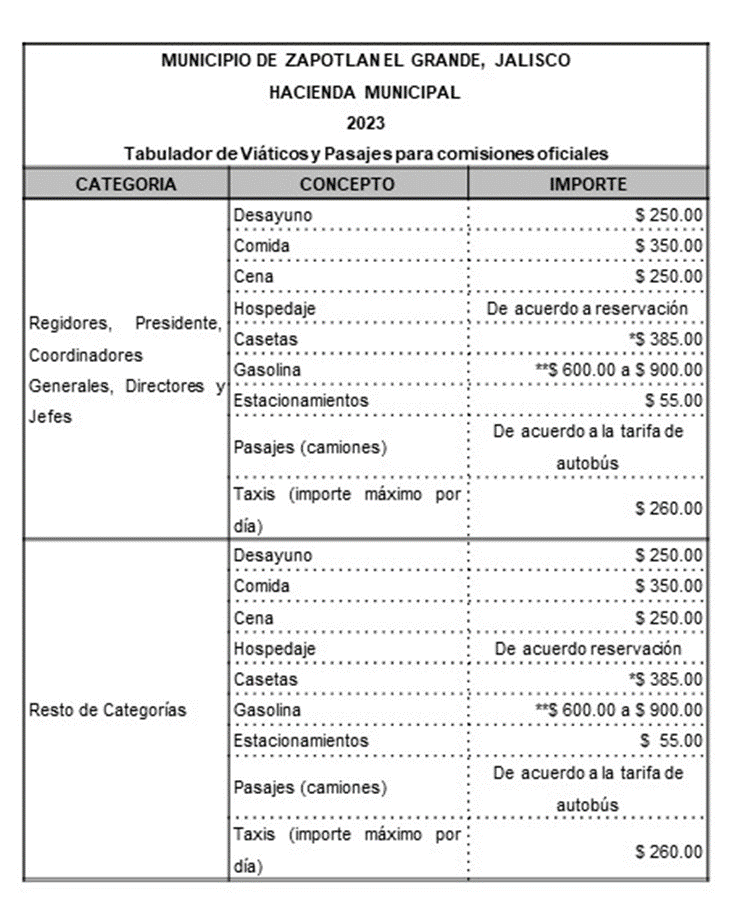 Se faculta al ciudadano Presidente Municipal de Zapotlán El Grande, para que, en los casos debidamente justificados, autorice el ejercicio de montos mayores a los contenidos en el tabulador de viáticos. DECIMO CUARTO.- Se aprueba el ejercicio de los recursos del Ramo 33, sus productos financieros y accesorios para el año 2023, así mismo los remanentes de los convenios estatales y municipales donde así se estipule, cumpliendo siempre con las reglas de operación. DECIMO QUINTO.- Se faculta a la Tesorería para que durante el ejercicio del presupuesto y hasta el fin del ejercicio fiscal 2023, realice las transferencias entre partidas necesarias, de la totalidad del presupuesto, previa petición y justificación del área interesada y con la finalidad de no entorpecer el trabajo de las diversas dependencias y entidades del Gobierno Municipal. DECIMO SEXTO.- Publíquese este Presupuesto de Egresos del Municipio de Zapotlán El Grande para el Ejercicio Fiscal 2023, así como sus anexos que forman parte integral del mismo, en la Gaceta Municipal de Zapotlán El Grande. DECIMO SEPTIMO.-  Este Presupuesto de Egresos del Municipio de Zapotlán El Grande para el Ejercicio Fiscal 2023, entrará en vigor el 1° de enero de 2023, previa publicación en la Gaceta Municipal de Zapotlán El Grande. DECIMO OCTAVO.- Se instruye a las dependencias y entidades que conforman la Administración Pública Municipal, para que en el ejercicio de sus atribuciones observen, ejecuten y den prioridad a los decretos y acuerdos aprobados por el Ayuntamiento en los que se especifique la realización de determinada obra, programa o acción. DECIMO NOVENO.- Remítanse copias certificadas de esta resolución que autoriza el Presupuesto de Egresos del Municipio de Zapotlán El Grande para el Ejercicio Fiscal 2023, con sus anexos, así como copia certificada de la parte conducente del Acta de la Sesión del Ayuntamiento correspondiente, a la Auditoría Superior del Estado de Jalisco, para su conocimiento y efectos de control y revisión de la cuenta pública. VIGESIMO.- Notifíquese esta resolución a la Secretaría General del Ayuntamiento, a la Tesorería, a la Contraloría y a la Coordinación General de Innovación Gubernamental, para su conocimiento, debido cumplimiento y efectos legales procedentes. ATENTAMENTE “2022, Año de la Atención integral a Niñas, Niños y Adolescentes con Cáncer en Jalisco”. “2022, Año del Cincuenta Aniversario del Instituto Tecnológico de Ciudad Guzmán”. Cd. Guzmán Municipio de Zapotlán el Grande, Jalisco. A 15 de Diciembre de 2022. C. JORGE DE JESÚS JUÁREZ PARRA, Regidor Presidente de la Comisión Edilicia Permanente de Hacienda Pública y Patrimonio Municipal, “FIRMA”. LIC. LAURA ELENA MARTÍNEZ RUVALCABA, Regidora Vocal de la Comisión Edilicia Permanente de Hacienda Pública y Patrimonio Municipal, “NO FIRMA”. MTRA. TANIA MAGDALENA BERNARDINO JUÁREZ, Regidora Vocal de la Comisión Edilicia Permanente de Hacienda Pública y Patrimonio Municipal, “NO FIRMA”. C. MAGALI CASILLAS CONTRERAS, Regidora Vocal de la Comisión Edilicia Permanente de Hacienda Pública y Patrimonio Municipal, “FIRMA”. C. DIANA LAURA ORTEGA PALAFOX, Regidora Vocal de la Comisión Edilicia Permanente de Hacienda Pública y Patrimonio Municipal, “FIRMA”. - - - - - - - - - - - - - - - - - - - - - - - - - - - - - - - - - - - - - -C. Regidor Jorge de Jesús Juárez Parra: Quiero señalar que esta iniciativa como cosa básica cuando se presentó el 1 primero de diciembre, se señaló como prioridad el aumento general a todos los servidores públicos del Ayuntamiento  y al momento de crear el tabulador hubo una re nivelación para poder de alguna manera achicar los puesto que había y colocarlos en el tabulador en las comisiones de hacienda y una re nivelación para quedar en el tabulador que se está proponiendo, esto trajo como beneficio un aumento salarial desde el cero hasta el tres o cuatro por ciento, y  en términos generales para todos los trabajadores llevaron un aumento tanto los de confianza, sindicalizados, eventuales, gracias a esta re nivelación y luego el tres por ciento  generalizado, es cuanto. C. Secretaria General Claudia Margarita Robles Gómez: Señores Regidores está a su consideración el dictamen que propone la autorización del presupuesto de egresos para el ejercicio fiscal 2023, pido a la Regidora Eva María, acomode su cámara porque su imagen se ve borrosa, para poder tener la certeza que se encuentra presente, gracias, así mismo QUIERO HACER CONSTAR que siendo las 16:18 dieciséis horas con dieciocho minutos, se retiraron de la imagen, apagaron sus cámaras y no se encuentran en esta Sesión de Ayuntamiento virtual  los C.C. Regidores: Edgar Joel Salvador Bautista, Tania Magdalena Bernardino Juárez, Laura Elena Martínez Ruvalcaba, Raúl Chávez García y Mónica Reynoso Romero, esto para los efectos legales correspondientes; y para la transmisión que se está haciendo en relación que no se encuentra su cámara abierta y tampoco se encuentran en el salón de  cabildo y  no se encuentran contabilizando para esta sesión. C. Regidora Sara Moreno Ramírez: Buenas tardes, mis más sinceras condolencias por la muerte de su suegro, para la aprobación del presupuesto tengo unas observaciones, respecto a la nómina del Ayuntamiento para mí fue muy importante la propuesta que hace la licenciada Soraya Flores Zúñiga, quien es una de las líderes de unos de los sindicatos el más grande, aquí en presidencia, me parece que es una buena propuesta, solo que ella solamente quiere el aumento del 10 diez por ciento para las personas que integran su sindicato que representa, a mí me parece que para que sea una propuesta más legal para todos, que se un 10 diez por ciento para todos en general, se cómo han subido las cosas, se del oficio que ella nos hizo llegar, es una propuesta bastante importante, sin duda el activo que tiene un Ayuntamiento son los seres humanos que aquí laboran, en este presupuesto el aumento del 3 al 6 por ciento que se está proponiendo de manera discrecional, no es lo más indicado, pude observar que la información del presupuesto que se nos presentó del año pasado no fue igual a la del año pasado, ya que en la columna del porcentaje de cada uno de los empleado este año no se puso, por eso tuve a bien girar un oficio en que les hice llegar al Presidente Municipal, al Regidor Jorge Juárez, y a la tesorera, oficio que les hice llegar, que quiero leer para que estén enterados, atentamente Ana María del Toro, Regidor Jorge de Jesús Juárez Parra, Mtro. Alejandro Barragán Sánchez Presidente Municipal de Zapotlán el Grande,: “por medio del presente me permito enviarles un cordial saludo y aprovecho la ocasión para solicitarles de la manera más atenta  de conformidad a lo dispuesto por el artículo 50 fracción IV de la Ley del Gobierno y la Administración Pública Municipal del Estado de Jalisco, la plantilla del personal que integran el proyecto de presupuesto para el ejercicio 2023, se refleje el nombre del cargo, si es sindicalizado, de confianza o eventuales, el nombre del trabajador, el comparativo en el porcentaje del ejercicio 2022 y su aumento, lo anterior es porque en el ejercicio 2022 no se otorgó esa información a los regidores, por lo que en este proceso 2023 no se entregó, por lo que solicito para razonar en el conocimiento al momento de la votación para la próxima sesión de Ayuntamiento, sin más por el momento agradezco sus finas atenciones, en espera de respuesta favorable a mi petición, quedando a sus órdenes para cualquier duda o aclaración, la de la voz Sara Moreno Ramírez. También quiero comentarle que por su puesto dirán que no a un 10 diez por ciento como nos lo están solicitando, pero yo pongo aquí en la mesa el que podamos aumentar un 5 cinco por ciento, pero de una manera equitativa, no hay porque ser discrecionales, unos el tres otros el cuatro, también hay otro detalle que no estoy de acuerdo, que es la cantidad que se propuso para el DIF se un aumento, el año pasado teníamos una cantidad de $20´770,253.00 (veinte millones setecientos setenta mil doscientos cincuenta y tres pesos 00/100 M.N.) nos acaban de hacer llegar la información  con un aumento a $24´123,245.00 (veinticuatro millones ciento veintitrés mil doscientos cuarenta y cinco pesos 00/100 M.N),y nos acaban de hacer llegar ayer la información donde aumentan el subsidio al DIF la cantidad de $26´123,245.86 (veintiséis millones ciento veintitrés mil doscientos cuarenta y cinco pesos 86/100 M.N), haciendo un análisis es casi un 25% me parece que es una cantidad bastante alta, entiendo la labor que hace el DIF, por supuesto no la demerito, se encuentran muy comprometidos, sin embargo es una cantidad bastante alta, hubo un cambio en cantidades para fomento deportivo de $5´824,390.00 (cinco millones ochocientos veinticuatro mil trecientos noventa pesos 00/100 M.N), que se había propuesto, cambio a casi menos de un millón de pesos, bajo mucho la cantidad, son $989,130.92(novecientos ochenta y nueve mil ciento treinta pesos 92/100 M.N.) por lo que me parece que siempre debemos tener el recurso que sea para los jóvenes, que sea para el deporte, alejados de las drogas y el alcohol,  siempre se debe apostar el apoyo al deporte, quiero también comentarles que mi voto es en contra por congruencia al votar el orden del día en contra, reitero mi obligación como regidora de estar presente en la sesión no me compete la decisión de que está sesión sea legal o no, existen instancias competentes para determinar una nulidad o no, lo que yo comento respecto a mi voto, es por los argumentos que ya expuse en mi intervención, en este ejercicio quedó incluso para los regidores, aunque paso a comisiones quedaron muchas dudas, que pudieran mejorarse como el 5% cinco por ciento para todos los trabajadores, quizá me adelante a decir que mi voto es en contra, voy a escucharlos en sus argumentos por si alguno de ustedes quiere ponerlo sobre la mesa el aumento del 5% cinco por ciento en apoyo para los trabajadores, es cuanto. C. Regidor Jorge de Jesús Juárez Parra: Gracias secretaria, Sara voy a darte respuesta a los comentarios, efectivamente llegó el oficio donde el sindicato encabezado por Soraya, solicita el 10% diez por ciento de aumento, debemos recordar que el capítulo mil que señala servicios personales, los tenemos limitados por la ley de disciplina financiera en el artículo 10 que señala la forma de como calcular el porcentaje para poder aumentar, de una cantidad de $264´000,000.00 (doscientos sesenta y cuatro millones 00/100 M.N.) que teníamos el año pasado, lo estamos  moviendo a una cantidad de $287´000,000.00 (doscientos ochenta y siete millones 00/100 M.N.), cual es la situación por la que se aumenta esa cantidad, el artículo 10 de la mencionada ley de disciplina financiera, nos limita la forma y el procedimiento para poder aumentar, durante la comisión explique el procedimiento y como es que se determinó, esa limitante nos lleva a lo que les estoy comentando, ese fue el tope de doscientos ochenta y siete millones de pesos, nada más en esta re nivelación es que para poder crear por primera vez el tabulador hizo que subiéramos a los trabajadores a un nivel, en el tabulador había más de mil puestos y de plazas vacantes en el sistema y lo que ves en el tabulador se redujo la cantidad que puedes ver, en el anexo, abajo tu puedes apreciar en la página setenta y siete, más bien de la página setenta y tres a la página setenta y ocho, setenta y ocho, puedes apreciar que de tener más de mil puestos, los redujimos a 183 ciento ochenta y tres puestos de trabajo, y de esos 183 ciento ochenta y tres puestos los dejamos en solo 38 niveles, ese es tabulador, para poder llevar a cabo ese trabajo, se llevó meses de trabajo por parte de la tesorería y del personal de nómina, y trajo como consecuencia, que las personas que brincaban de un nivel a otro, realmente la diferencia de esos niveles es de $500.00 quinientos pesos, entonces el que tenía $7,100.00(siete mil cien pesos 00/100 N. N.), brincó a $7,500.00 (siete mil quinientos pesos 00/100 M.N), y se le puso su aumento del 3% tres por ciento, para darte números, este aumento qué significó nada más el 3% por ciento generalizado, también este aumento va con lo que viene siendo con el personal de elección popular, ese tres por ciento aumenta anualmente 271 doscientos setenta y un mil pesos, en ese aumento el sueldo de base al personal sindicalizado aumente más de 10 diez millones ciento noventa mil pesos lo que aumenta ese tres por ciento, el sueldo base del personal eventual son más de 6 millones 728 mil pesos lo que aumenta anualmente, la prima de vacaciones, dominical y gratificación de fin de año, por lo que sube el 3% aumenta de un año otro dos millones ochocientos sesenta y nueve mil pesos, hay una disminución, en aportaciones al seguro social, hay una disminución también, en aportaciones para el sistema para el retiro que este gobierno ha hecho un esfuerzo por tenernos a todos inscritos a Pensiones del Estado al IPEJAL, al momento de haber hecho un aumento del 3% tres por ciento, aumento  cuatro millones seiscientos diez mil pesos en la nómina, todas estas cantidades nada más las aportaciones al seguro, al IPEJAL, y las que he mencionado, nos dan casi veinticuatro millones de pesos, con esto te quiero decir que por tanto nos ajustamos perfectamente a la parte de lo que señala la Ley disciplina financiera en el artículo 10, si nosotros queremos subir el 10% diez por ciento como lo solicita el sindicato, estaríamos rompiendo lo que establece dicha ley de disciplina financiera; recordemos que nuestra nomina es más del 50% por ciento, nuestro presupuesto es muy pequeñito, como tal sobre los porcentajes efectivamente se utilizó el 3%  generalizado, se optó por una recomendación que utilizáramos el formato que la auditoría superior nos pide y lo que hicimos fue poner ese formato tal como lo envía a la auditoria superior, porque después que se aprueba esto, la tesorería hace un vaciado, en formatos especiales y lo que ahora hicimos es utilizar los formatos que no se envía la auditoría superior, que cumple todos los requisitos tanto de la Ley de Hacienda Municipal como de la Ley  de disciplina financiera, sobre el caso del DIF, tu has estado en todas las sesiones y sabes que al Sistema de desarrollo Integral para la Familia, se le ha estado dando una serie de subsidios, entonces tú lo puedes ver en la página 34, ya hay ahí un amento al subsidio de dos millones trecientos  quince mil pesos, equivale a los veintiséis millones que señalas, pero no es el 25% veinticinco por ciento, porque el 25% veinticinco por ciento serian como seis millones de pesos, por tanto en realidad es el 16% dieciséis por ciento Sara, tiene un aumento el DIF del 16% dieciséis por ciento, como señalamiento y es por todo lo que está sucediendo, luego comentas también lo de fomento deportivo, en la página 33 lo tenemos, y dice fomento deportivo 11-1-4 unidad de fomento deportivo, los doscientos ochenta y nueve, cuando habla de un millón, no es un millón fíjate que ahí donde dice cambios propuestos dice lo que hicimos fue reetiquetar gasto operativo, algo que ya sabemos que va a suceder, lo estamos etiquetando, que es lo que se etiqueta son ciento diez mil pesos que en la parte superior se crea con una clave de reserva se llama premio al mérito deportivo por cincuenta mil pesos, y becas a deportistas por alto rendimiento, por sesenta mil pesos, la suma de ambos dan los ciento diez mil pesos, no es un millón, ese fue el movimiento, de hecho la unidad de fomento deportivo tiene un aumento en comparación al año pasado, eran varias observaciones Sara espero hayan quedado solventadas , es cuanto. C. Presidente Municipal Alejandro Barragán Sánchez: Gracias secretaria, gracias compañeras y compañeros por permanecer en la sesión, comprendo muy bien el razonamiento que hace la Regidora Sara en su exposición y efectivamente que más quisiéramos no solo los líderes sindicales, nosotros mismos subir el sueldo sólo a los trabajadores sindicalizados  sino a todos los trabajadores en la nómina el que crea que tiene un salario justo o que lo que gana es suficiente, todos aspiran a un mejor sueldo y nos encantaría poder complacer en ese sentido ya expuso el regidor Jorge Juárez algunos de los límites que nos impone la ley de disciplina financiera, que no podemos subir el porcentaje aunque tuviéramos el presupuesto, que no lo tenemos, por un tema de disciplina financiera, pero me gustaría recalcar tratar de explicar a la compañera Sara y a todos los compañeros que pudieran tener alguna duda, respecto al tema de porque hay trabajadores que tienen aumentos diferenciados, el aumento diferenciado no obedece a un tema discrecional, favoreciendo a unos u a otros, es todo lo contrario estamos tratando de revertir un fenómeno que nos encontramos en la nómina del gobierno municipal que ha venido sucediendo y agravando durante los últimos años, que afecta a muchos trabajadores y voy a tratar de describirlo en un ejemplo de un departamento, nosotros encontramos departamentos donde hay trabajadores que ejercen el mismo puesto, realizan las mismas funciones, la misma responsabilidad, manejan la misma máquina y tienen diferentes sueldos entre ellos mismos, existen muchísimas razones por las que se repite este fenómeno, y se repite de manera sistemática entonces lo que hicimos como ejercicio en el año 2022 dos mil veintidós, en primer lugar, se aprobó un aumento generalizado del 3% tres porciento, pero reservamos una pequeña bolsa para lo que llamamos una nivelación, esa nivelación, lo que buscaba, logramos e incluso excedimos el objetivo de nivelar a todos los trabajadores que menos ganan en el gobierno municipal, la parte más baja de la nómina, la actualizamos, en que consistió la actualización, no en aumento de un metódico, donde podíamos actualizar al trabajador del departamento que menos gana, para actualizarlo a su equivalente dentro de su mismo departamento, al haber habido varios sueldos diferentes, los mismos puestos, los mismos trabajadores, pues tienen y como algunos trabajadores estaban en la última posición de su departamento pero logramos de la estructura operativa ya haya una nivelación que los salarios estén ya más nivelados, que es lo que pretende este presupuesto de egresos en materia del capitulo mil, justamente es ese mismo método que queremos nosotros desde el día uno de enero del año 2023, aplicar el sueldo a aquellos trabajadores que no pudimos nivelar en el año 2022 dos mil veintidós, consiste en seguir en la tabla media de la nómina y en algunas posiciones de servidores de confianza, donde todavía había discrepancias hacerlo en el dos mil veintitrés, proponemos hacerlo desde el día 1 de enero del año 2023, para que el beneficio de esa nivelación de los trabajadores que menos ganan, se pueda aprovechar desde el 1 de enero, en eso consiste la diferencia, entre diferentes aumentos para los diferentes trabajadores, recibí tu oficio compañera Sara, tenía programado contestarlo hoy, pero me tuve que ausentar de la oficina y no pude hacerlo, y quería contestar en el siguiente sentido,  de que el presupuesto que estamos aprobando está en función de puestos, de cargos, no de personas, es decir es el puesto el que define la cantidad de dinero no si está sutanito o fulanito, que quiere decir esto que lo que estamos aprobando es, el presupuesto de lo que se va a ocupar en materia de puestos y espacios en el organigrama, y que si algún trabajador se cambia de lugar a lo largo del año pues accederá a las mismas prestaciones, el vincular el aumento a nombres es contradictorio a la metodología que utilizamos, de nivelación de puestos, se hizo en una nómina ciega, porque no queremos que influyan precisamente los nombres de las personas que podrían ser beneficiadas o no, a que me refiero con esto, lo que estamos actualizando de ahora en adelante que todos los trabajadores ganen lo mismo, es decir, todos los jardineros A ganen lo mismo, todos los jardineros B ganen lo mismo,  así sucesivamente puesto por puesto, ese es el tema, porque había jardineros que hacían la función de jardinero A y tenían otra posición, estamos actualizando, es posible que haya trabajadores cuya nivelación sea muy poca significativa, pero ese pequeño porcentaje que se actualizará sumará al 3% tres por ciento generalizado que estamos aplicando para toda la nómina, y habrá compañeros que en su departamento están muy rezagados y habrá trabajadores que estén muy por debajo de lo que ganen sus compañeros, sus pares en sus departamentos y quizá esos compañeros, son los que levantan el promedio, puedo decirles a todos que el promedio de aumento a todos los trabajadores que se está nivelando en el año 2023 dos mil veintitrés es superior al 7% siete por ciento y que después de la nivelación del año 2023 dos mi veintitrés y esos trabajadores que se nivelaron en el año dos mil veintidós en el año dos mil veintitrés, sólo recibirán su tres por ciento generalizado, lo que estamos tratando de hacer es achatar nuestro organigrama a 38 niveles, lo que estamos procurando hacer con este ejercicio procurar la justicia laboral para que un mismo sueldo sea aplicado a un mismo puesto, mismos trabajadores, mismas responsabilidades y de esta manera podemos ahora si en el futuro como estamos terminando la nivelación de todo el organigrama en el año dos mil veintitrés, en el año dos mil veinticuatro podemos aplicar un aumento generalizado para todos los trabajadores y que el efecto sea similar, voy a poner un ejemplo no es lo mismo subirle un 5% a un trabajador que gana cien pesos, que el 5% a un trabajador que gana diez pesos, ese aumento generalizado a trabajadores con sueldos tan dispares, lo único que propicia es que se vayan agravando las brechas de distancia entre los trabajadores, entonces lo que queremos hacer en primer instancia es nivelarlos, para que los trabajadores ganen la misma cantidad de dinero por lo menos aquellos que representan el mismo puesto y que tienen la misma responsabilidad y en el futuro podríamos ahora si aumentos a salarios de manera generalizada, por mi parte yo quería hacer énfasis en esto porque es un proyecto que no solo lo hemos socializado y por eso me sorprende un poco porque no sólo lo hemos socializado con los líderes sindicales sino con muchos delegados u otros liderazgos dentro del Gobierno Municipal,  con los trabajadores que no tienen la representación sindical, y todos han visto con muy buenos ojos no solo la nivelación que se hizo en el año 2022 dos mil veintidós, sino el que yo pueda proponer que se puedan nivelar o que se pueda proponer la nivelación del resto de los trabajadores que no fueron nivelados en el año dos mil veintidós, creo que hay un gran consenso en favor de esta nivelación, no podemos propiciar desinformación, creo que en la medida en que se abran los foros, lo podemos exponer con Delegados, lo hemos hecho con líderes sindicales y con trabajadores en general y creo que quienes han comprendido cual es el objetivo de esta nivelación y porque algunos trabajadores tienen un aumento más que otros, me parece que la dinámica y la mecánica es bastante aceptada por varios sectores de los trabajadores y por eso es que nos atrevemos hacerlo en este presupuesto, es cuanto señora Secretaria. C. Regidora Diana Laura Ortega Palafox: Muchas gracias secretaria, compañeros regidores, quiero hacer un comentario para contestarle también a la regidora Sara, por lo que comento respecto a lo que se le otorga a la Unidad de Fomento Deportivo, aparecen cinco millones ochocientos veinticuatro mil pesos aproximadamente, pero casi todo se va al capítulo mil, es decir a la nómina, el gasto que queda operativo efectivamente son casi los novecientos ochenta y nueve mil pesos, no es el millón y si me gustaría aclarar un poco que los ciento diez mil pesos que se mueven dentro de la partida una es para el mérito deportivo, cincuenta mil pesos y la otra para becas a deportistas de alto rendimiento por la cantidad de sesenta mil pesos, en realidad no se le quitó nada, al contrario en el año 2023 se les va a otorgar los que se gastó en este año 2022 con el porcentaje generalizado para todo el presupuesto, y quiero felicitar a la comisión de hacienda que preside el Regidor Jorge Juárez, por todo el trabajo que ha hecho, el aprendizaje que yo he obtenido durante todo este año, una especial felicitación a todo el personal de tesorería, al área ejecutiva, por la importante labor que realizan día con día, tratan de ver la inversión pública enfocado a obra pública, casi cincuenta millones de pesos, también se muestra el apoyo a todo el recurso humano, se contempló ingresar a todos los trabajadores inscritos al IPEJAL, la nivelación salarial que ya la comentó el regidor de 245 niveles a 38 nada más,  todo el presupuesto está haciendo mejoras a todas las áreas ejecutivas, desde los servicios públicos, temas de salud, áreas de cultura,  deporte, etcétera, el pago a la deuda pública, los presupuestos no se habían analizado tanto y revisado como en nuestra administración y estoy segura que los ciudadanos se dieron cuenta que en este año 2022 dos mil veintidós, que somos  una administración responsable, eficiente y que cuida los recursos, este dos mil veintidós hubo más inversión pública, más inversión con recursos propios, se compraron varias patrullas para tránsito, un pelicano, una barredora, herramientas, equipos de radio, y no dudo que el próximo  2023 sea mucho mejor y se sigan cuidando las finanzas del municipio, es cuanto señora Secretaria. C. Presidente Municipal Alejandro Barragán Sánchez: Miren, yo también quiero agradecer me sumo a la voz de la compañera Diana Laura,  en el sentido del agradecimiento y felicitación no sólo a la Comisión de hacienda, sino al propio equipo técnico de la Hacienda Municipal, por el trabajo extraordinario y me gustaría compañeras y compañeros regidores en el ánimo de que esta sesión podamos proponer algunos puntos de mejoras en el tema procesal, aunque estoy seguro de que estamos haciendo lo correcto, me gustaría compañera señora Secretaria si puedes convocar a una votación para poner un receso de 15 minutos, en lo que me desplazo a la oficina, llegaré por supuesto con medidas de seguridad, espero me tengan dispuesta un área de la sala del Pleno del Ayuntamiento donde tenga la sana distancia donde pueda estar alejado de los compañeros, para que a la hora de la votación pudiera estar yo presente en el Pleno como alguno compañeros me lo hicieron saber, te pido por favor compañera si me ayudas a pedir este receso. C. Secretaria General Claudia Margarita Robles Gómez:  Bien, entonces como lo acaban de escuchar todos ustedes, a petición del Presidente Municipal, pido entonces que quienes estén a favor de hacer este receso de quince minutos, les pido por favor me lo haga saber levantando su mano, 11 votos a favor, aprobado por unanimidad de los presentes, entonces vamos a hacer ese receso de 15 quince minutos, que está comenzando a las 17:18 diecisiete horas con dieciocho minuto,s para regresar en quince minutos más a esta sesión. C. Regidor Jorge de Jesús Juárez Parra, ¿Nos desconectamos? C. Secretaria General Claudia Margarita Robles Gómez: Me indica el que sabe de esto que se queden conectados. Se realiza el receso…  C. Secretaria General Claudia Margarita Robles Gómez:  Si los regidores están escuchando, les pido por favor se reintegren, ya que han trascurrido un poco más de los quince minutos de receso para regresar, y así mismo recordarles que enciendan sus cámaras para darlos por presentes, gracias; continuando con esta sesión, se declara concluido el receso que se había decretado, recordarles que enciendan sus cámaras para darles por presentes, gracias;  poniendo a consideración esta iniciativa de dictamen, si alguien tiene un comentario respecto de la misma… C. Regidora Sara Moreno Ramírez: Buenas tardes de nuevo compañeros, les comento que permanezco en esta sesión de Ayuntamiento para velar por los intereses de los trabajadores y de los ciudadanos, como regidora dar cumplimiento a mi obligación de permanecer en las Sesiones de Ayuntamiento,  lamento la situación por la que está pasando el presidente y su familia, pero si es su obligación estar presente en esta sesión de ayuntamiento, y su ausencia es motivo de nulidad; existen instancias legales que lo determinarán si hay elementos o no de ilegalidad, mi voto es en contra, por los argumentos y las observaciones que ya mencioné anteriormente en mi intervención, además en este año en el ejercicio de revisión del presupuesto que ya no se nos hizo invitación a los demás regidores, solo a los integrantes de la Comisión Edilicia, quedaron muchas dudas, y planteamientos que se pudieron aclarar y mejorar como el tema del 5% cinco por ciento del aumento, y no el 3% tres por ciento generalizado en pro del trabajador, es cuanto. C. Presidente Municipal Alejandro Barragán Sánchez: Quería no dejar pasar la oportunidad para agradecer la disposición, la empatía y solidaridad de los regidores que decidieron permanecer en la sesión de ayuntamiento, estoy seguro de que comprenden la situación de mi persona,  también por la protección a mis compañeros, es lo que consideramos un caso fortuito que es lo que está considerado así por las disposiciones legales, quisiera hacer énfasis es un presupuesto de egresos es un presupuesto que continua con una dinámica de gastar el dinero con responsabilidad, gastar el dinero con eficiencia, reduciendo al mínimo el gasto corriente, el gasto de la nómina, estamos haciendo una configuración muy eficiente, como lo hemos hecho en el año 2022 dos mil veintidós, porque estamos seguro que sin corrupción y con eficiencia podemos hacer mucho más, en el tema de la nómina que es una partida que se lleva un poco más del 50% cincuenta por ciento y este gasto que estamos programando para la nómina está diseñado para hacer la nivelación de todos los trabajadores, esta es la razón por la que hay aumentos diferenciados no solo los trabajadores que ya fueron nivelados, sino también a los trabajadores dos mil veintidós que no fueron nivelados, estoy seguro porque lo he socializado con delegados, e incluso con los propios líderes sindicales, esa estrategia va abatir de fondo con un vicio que ha durado muchos años, que venimos arrastrando de varias administraciones, donde se estuvo propiciando que un mismo puesto pudiera tener diferentes percepciones los salarios de los trabajadores, y con eso estamos propiciando una justica laboral, y en lo futuro todas las compensaciones a nivel de puesto el de nivel jerárquico tendrá una mayor justicia, tendrá una mejor relación con las responsabilidades de los trabajadores, estoy muy orgulloso del presupuesto que se está aprobando, estoy muy orgulloso del trabajo que se está haciendo desde la tesorería y de cómo hemos gastado en el año dos mil veintidós y estoy seguro de que vamos a continuar con esta misma estrategia de cero corrupción, será un motivo de alegría para las familias Zapotlenses, es cuanto señora Secretaria. C. Secretaria General Claudia Margarita Robles Gómez: Gracias presidente, si no hay ninguna otra manifestación, pido que quienes estén a favor de aprobarlo en los términos propuestos lo manifiesten levantando la mano… 10 votos a favor. 1 voto en contra de la C. Regidora Sara Moreno Ramírez. 5 Ausencias injustificadas de los CC. Regidores: Laura Elena Martínez Ruvalcaba, Raúl Chávez García, Edgar Joel Salvador Bautista, Tania Magdalena Bernardino Juárez, y Mónica Reynoso Romero. Aprobado por mayoría absoluta. - - - - -  - - - - - - - - - - - - - - - - - - - - - - CUARTO PUNTO.-  Clausura de la Sesión.  - - - - - - - - - - - - -C. Secretaria General Claudia Margarita Robles Gómez: Agotados todos los puntos del orden del día, le pido al Presidente que haga clausura de esta Sesión. C. Presidente Municipal Alejandro Barragán Sánchez: Gracias compañera Secretaria, Siendo las 6:56 seis de la tarde con cincuenta y seis minutos del día viernes 23 veintitrés de diciembre del año 2022 dos mil veintidós, doy por clausurada esta Sesión Extraordinaria de Ayuntamiento No. 41 cuarenta y uno, y válidos los acuerdos que se tomaron. - - - - - - - - - - - INGRESOSINGRESOSINGRESOSRUBRODESCRIPCIÓNESTIMADO 20231IMPUESTOS$105,598,595.624DERECHOS$52,876,577.325PRODUCTOS$7,189,388.956APROVECHAMIENTOS$8,780,815.988PARTICIPACIONES, APORTACIONES, CONVENIOS, INCENTIVOS DERIVADOS DE LA COLABORACIÓN FISCAL Y FONDOS DISTINTOS DE APORTACIONES$355,775,567.9910INGRESOS DERIVADOS DE FINANCIAMIENTOS. $0.00TOTAL:                                    $530,220,945.86TOTAL:                                    $530,220,945.86TOTAL:                                    $530,220,945.86EGRESOSEGRESOSEGRESOSCAPITULODESCRIPCIÓNPRESUPUESTADO 2023.1SERVICIOS PERSONALES$287,062,858.742MATERIALES Y SUMINISTROS$37,423,284.503SERVICIOS GENERALES$84,732,827.934TRANSFERENCIAS, ASIGNACIONES, SUBSIDIOS Y OTRAS AYUDAS$47,725,435.745BIENES MUEBLES E INTANGIBLES$1,425,516.566INVERSIÓN PÚBLICA$48,932,689.387DEUDA PÚBLICA$22,918,333.01                                                              TOTAL:                        $530,220,945.86                                                               TOTAL:                        $530,220,945.86                                                               TOTAL:                        $530,220,945.86 INGRESOSINGRESOSINGRESOSRUBRODESCRIPCIÓNESTIMADO 20231IMPUESTOS$105,598,595.624DERECHOS$52,876,577.325PRODUCTOS$7,189,388.956APROVECHAMIENTOS$8,780,815.988PARTICIPACIONES, APORTACIONES, CONVENIOS, INCENTIVOS DERIVADOS DE LA COLABORACIÓN FISCAL Y FONDOS DISTINTOS DE APORTACIONES$355,775,567.9910INGRESOS DERIVADOS DE FINANCIAMIENTOS. $0.00TOTAL:                                    $530,220,945.86TOTAL:                                    $530,220,945.86TOTAL:                                    $530,220,945.86EGRESOSEGRESOSEGRESOSCAPITULODESCRIPCIÓNPRESUPUESTADO 2023.1SERVICIOS PERSONALES$287,062,858.742MATERIALES Y SUMINISTROS$37,223,284.503SERVICIOS GENERALES$82,077,002.934TRANSFERENCIAS, ASIGNACIONES, SUBSIDIOS Y OTRAS AYUDAS$49,940,435.745BIENES MUEBLES E INTANGIBLES$1,425,516.566INVERSIÓN PÚBLICA$48,932,689.387INVERSIONES FINANCIERAS Y OTRAS PROVISIONES$640,825.009DEUDA PÚBLICA$22,918,333.01                                                              TOTAL:                        $530,220,945.86                                                               TOTAL:                        $530,220,945.86                                                               TOTAL:                        $530,220,945.86 INGRESOSINGRESOSINGRESOSRUBRODESCRIPCIÓNESTIMADO 20231IMPUESTOS$105,598,595.624DERECHOS$52,876,577.325PRODUCTOS$7,189,388.956APROVECHAMIENTOS$8,780,815.988PARTICIPACIONES, APORTACIONES, CONVENIOS, INCENTIVOS DERIVADOS DE LA COLABORACIÓN FISCAL Y FONDOS DISTINTOS DE APORTACIONES$355,775,567.9910INGRESOS DERIVADOS DE FINANCIAMIENTOS. $0.00TOTAL:                                    $530,220,945.86TOTAL:                                    $530,220,945.86TOTAL:                                    $530,220,945.86EGRESOSEGRESOSEGRESOSCAPITULODESCRIPCIÓNPRESUPUESTADO 2023.1SERVICIOS PERSONALES$287,062,858.742MATERIALES Y SUMINISTROS$37,223,284.503SERVICIOS GENERALES$82,077,002.934TRANSFERENCIAS, ASIGNACIONES, SUBSIDIOS Y OTRAS AYUDAS$49,940,435.745BIENES MUEBLES E INTANGIBLES$1,425,516.566INVERSIÓN PÚBLICA$48,932,689.387INVERSIONES FINANCIERAS Y OTRAS PROVISIONES$640,825.009DEUDA PÚBLICA$22,918,333.01                                                              TOTAL:                        $530,220,945.86                                                               TOTAL:                        $530,220,945.86                                                               TOTAL:                        $530,220,945.86 ProcedimientoMontoRequiere concurrencia del ComitéLicitaciónDesde o (cero) hasta 5,000 (cinco mil) Unidades de Medida y Actualización, UMANoLicitaciónMayor a 5,000 (cinco mil) Unidades de Medida y Actualización, UMASi